Μια πλαστική κρούση και ενέργειες ταλάντωσης.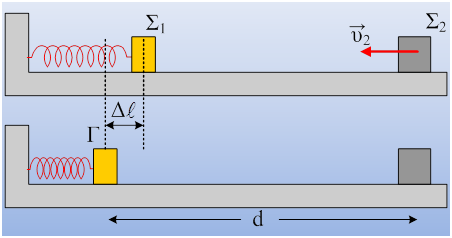 Ένα σώμα Σ1 μάζας m1=2kg ηρεμεί σε λείο οριζόντιο επίπεδο, στο άκρο οριζόντιου ελατηρίου σταθεράς k=20Ν/m. Μετακινούμε το σώμα Σ1 συσπειρώνοντας το ελατήριο κατά Δℓ=0,5m, φέρνοντάς το στη θέση Γ. Για t=0 αφήνουμε το σώμα Σ ελεύθερο να ταλαντωθεί, (δεχόμαστε ότι αυτό εκτελεί α.α.τ.) ενώ τη στιγμή αυτή απέχει απόσταση (ΓΔ)= d=5m από ένα δεύτερο σώμα  μάζας m2=3kg, το οποίο κινείται αντίθετα κατά μήκος του άξονα του ελατηρίου. Τη χρονική στιγμή t1=1s τα δύο σώματα συγκρούονται μετωπικά και πλαστικά.i) Σε ποια θέση συγκρούσθηκαν τα δύο σώματα και με ποια ταχύτητα υ2 κινείτο το δεύτερο σώμα  Σ2; ii) Ποια η ενέργεια ταλάντωσης πριν και μετά την κρούση; iii) Με ποια ταχύτητα το συσσωμάτωμα θα φτάσει στη θέση Γ; iv) Ποιο το πλάτος ταλάντωσης μετά την κρούση; Θεωρείστε ότι και το σώμα Σ2 κινείται χωρίς τριβές, η κίνηση μετά την κρούση είναι απλή αρμονική ταλάντωση και π2 10.Απάντηση:Η περίοδος ταλάντωσης του σώματος Σ1 είναι ίση με , συνεπώς τη χρονική στιγμή t1 το σώμα θα βρίσκεται στην δεξιά ακραία θέση της ταλάντωσής του, έχοντας μηδενική ταχύτητα. Θα απέχει δηλαδή κατά s=2Α= 1m, από το σημείο Γ, ή αν προτιμάτε 0,5m από τη θέση φυσικού μήκους του ελατηρίου.Αλλά τότε το μέτρο της ταχύτητας με την οποία είχε κινηθεί το δεύτερο σώμα Σ2 είναι:.Εφαρμόζοντας την  διατήρηση της ορμής για την κρούση, με θετική την φορά προς τα αριστερά παίρνουμε:→ →Για τις ενέργειες ταλάντωσης θα έχουμε: καιΑφού τη στιγμή της κρούσης, το συσσωμάτωμα βρίσκεται σε απομάκρυνση 0,5m από τη θέση φυσικού μήκους του ελατηρίου, η οποία θα είναι η θέση ισορροπίας και για την νέα ταλάντωση που θα πραγματοποιήσει.Η ενέργεια της νέας ταλάντωσης παραμένει σταθερή, οπότε: →Και πάλι από την ενέργεια ταλάντωσης παίρνουμε:→Όπου Α1 το πλάτος ταλάντωσης μετά την κρούση.dmargaris@sch.gr